OTOMASI PROSES PEMBUATAN LUBANG DENGAN KONFIGURASI LUBANG SEBARIS(Setudi kasus: Pengendali Proses Menggunakan PLC)Diajukan Untuk Memenuhi Salah Satu Syarat KelulusanDalam Mengikuti Program Sarjana Strata-1TUGAS AKHIROleh :Ahmad Dudi Apandi06.30.30072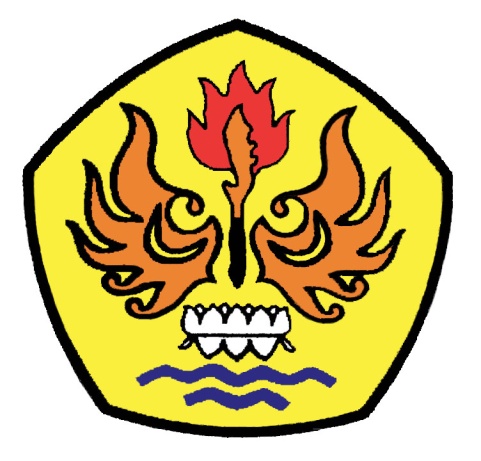 JURUSAN TEKNIK MESINFAKULTAS TEKNIKUNIVERSITAS PASUNDANBANDUNG2013